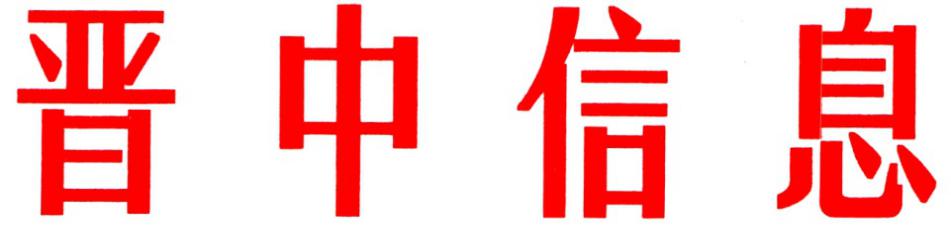 （18）中共晋中市委办公室                       2020年2月3日〔工作交流〕和顺县各基层党组织党员干部齐心协力织密战“疫”一线红色防控网新型冠状病毒感染的肺炎疫情防控阻击战是一场没有硝烟的战争，是每一名共产党员践行初心使命、体现责任担当的“试金石”和“磨刀石”。面对疫情，和顺县各级党组织和广大党员干部坚持以习近平总书记关于疫情防控工作的重要指示精神为指导，严格按照中央和省、市部署要求，充分发挥党组织战斗堡垒作用和党员先锋模范作用，带头履职，积极作为，众志成城，共克时艰，为打赢疫情防控阻击战提供坚强的组织保证。一、全面动员部署，筑牢战“疫”一线红色堡垒。闻令而动，科学施治。疫情发生以来，第一时间制定下发《关于全县各级党组织做好新型冠状病毒感染肺炎疫情防控工作的通知》和《初心如磐担使命、众志成城抗疫情，坚决打赢新型冠状病毒肺炎疫情防控攻坚战倡议书》，各级党组织和党员干部迅速搭建起防控工作组织架构。结合实际工作，制定下发《关于在全县防控卡口成立临时党支部的通知》，在10个县级疫情防控公路卡口设立10个临时党支部并挂牌、在259个村级卡口设立“党员示范岗”，严格落实测体温、消毒、登记、应急处置、协调沟通和情况上报等工作，做到“一个支部就是一座堡垒，一名党员就是一面旗帜”。按照中央、省、市组织部门的部署要求，在上级下拨10万元党费的基础上，从代管党费中配套10万元，共计20万元用于疫情防控工作，为基层党组织、疫情防控工作注入强大动力。二是全域联防联控，凝聚战“疫”一线红色力量。攥指成拳，合力致远。全县乡镇、农村、社区、机关、非公各领域党组织拧成一股绳，结成“防疫共同体”，强化联防联控、群防群控，全力遏制疫情扩散。截至目前，全县5766名机关干部奋战在疫情防控“主战场”，党员占比66.7%，269个县级、村级防控检查站点一线共有2413名工作人员，党员占比63.9%，突显了党员的先锋模范作用，有效将党的组织优势、密切联系群众的优势转化为疫情防控的强大政治优势。农村和、社区党组织严格落实属地责任，健全完善疫情防控机制，开展疫情监测、排查、预警、防控等工作，并通过村村响、微信群等方式宣传防疫知识，筑牢疫情防控“最后一公里”。许村党支部执行村干部包片、党员包户责任制，严格落实24小时执勤，在防控一线树榜样、亮身份；全县6个社区党支部把牢社区、小区、楼门“三道防线”，社区工作者全力做好疫情排查工作，被居民亲切地称为“戴着红袖标的防疫逆行者”。公安、交通运输执法队、交警、防疫等职能部门党员干部通力合作，在高速路口、国省道等重点检测区设立10个临时检查组，严格管控过往车辆和人员，加大排查和管控力度，把牢输入和输出关口，坚持做到“疫情在前我在前、疫情不退我不退”。各非公企业党组织通过倡议书、爱心捐赠等形式参与到疫情防控中，其中山西地厚建安集团有限公司、山西和顺中兴建筑工程有限公司等10个非公企业向和顺县红十字会捐款56万元，彰显了非公企业的责任和大爱。三是全员冲锋陷阵，高扬战“疫”一线红色大旗。初心如磐，使命在肩。坚持疫情防治任务延伸到哪里、党的组织和党的工作就覆盖到哪里，党员作用就发挥到哪里的原则，全县设立党员责任区535个、成立党员突击队267个，成立党员志愿服务队536个，广大党员干部主动放弃春节假日，投身疫情防控知识宣传、重点人员排查监测、交通要道值守检查等工作，冲锋在第一线、战斗在最前沿，当好防疫 “冲锋箭”。平松乡开展“我是党员我带头”行动，161名党员在疫情防控宣战书上签下了自己的名字，带头履职，冲锋在前；松烟镇组建36个“抗击疫情党员突击队”，240名党员在防控检查点一线，大声宣誓：“我志愿加入疫情防控一线，听从组织安排，冲锋在前，不惧危险，坚决打赢疫情防控阻击战”。马坊乡黑羊背村任职30多年的老党支部书记王川鱼从大年初一开始就坚守在疫情临时检查站，为过往车辆内的人员进行体温检测；县交通综合行政执法队临近退休的老党员刘颜平白天认真负责地对外地返乡人员及车辆进行排查，夜晚冒着零下20多度的严寒值班，24小时值守在横岭仪城卡口；县公安局战“疫”党员夫妻档——义兴派出所民警王瑞建和治安大队民警药志茹，正在运城老家过节，接到疫情防控通知后，留下年幼女儿，连夜奔赴工作岗位，一心扑在疫情防控“主战场”。在危急关头、危险时刻，党员主动请缨，履职尽责，让党徽闪耀在战“疫”一线。      （市委办信息科根据和顺县委办报送材料整理） （编校：王晓婧）   如有批示或需详情，请与市委办公室信息科联系。     电话：2636111主送：各县（区、市）委、政府，市直有关单位。